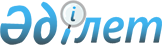 Об утверждении Правил оценки деятельности членов наблюдательного совета и определения лимита выплаты вознаграждения членам наблюдательного советаПриказ Министра национальной экономики Республики Казахстан от 20 февраля 2015 года № 115. Зарегистрирован в Министерстве юстиции Республики Казахстан 18 марта 2015 года № 10499.
      В соответствии с пунктом 5 статьи 148 Закона Республики Казахстан "О государственном имуществе" ПРИКАЗЫВАЮ:
      Сноска. Преамбула - в редакции приказа Министра национальной экономики РК от 24.11.2022 № 87 (вводится в действие по истечении десяти календарных дней после дня его первого официального опубликования).


      1. Утвердить прилагаемые Правила оценки деятельности членов наблюдательного совета и определения лимита выплаты вознаграждения членам наблюдательного совета.
      2. Департаменту политики управления государственными активами Министерства национальной экономики Республики Казахстан обеспечить в установленном законодательством порядке:
      1) государственную регистрацию настоящего приказа в Министерстве юстиции Республики Казахстан;
      2) в течение десяти календарных дней после государственной регистрации настоящего приказа его направление на официальное опубликование в периодических печатных изданиях и в информационно-правовой системе "Әділет";
      3) размещение настоящего приказа на интернет-ресурсе Министерства национальной экономики Республики Казахстан.
      3. Контроль за исполнением настоящего приказа возложить на курирующего вице-министра национальной экономики Республики Казахстан. 
      4. Настоящий приказ вводится в действие со дня его первого официального опубликования.
      "СОГЛАСОВАН"   
      Министр образования и науки   
      Республики Казахстан   
      ________ А. Саринжипов   
      20 февраля 2015 года
      "СОГЛАСОВАН"   
      Министр здравоохранения и   
      социального развития   
      Республики Казахстан   
      ________ Т. Дуйсенова   
      20 февраля 2015 года Правила
оценки деятельности членов наблюдательного совета
и определения лимита выплаты вознаграждения
членам наблюдательного совета Глава 1. Общие положения
      Сноска. Глава 1 - в редакции приказа Министра национальной экономики РК от 24.11.2022 № 87 (вводится в действие по истечении десяти календарных дней после дня его первого официального опубликования).
      1. Настоящие Правила оценки деятельности членов наблюдательного совета и определения лимита выплаты вознаграждения членам наблюдательного совета (далее – Правила) разработаны в соответствии с пунктом 5 статьи 148 Закона Республики Казахстан "О государственном имуществе" и определяют порядок осуществления оценки деятельности членов наблюдательных советов в государственных предприятиях на праве хозяйственного ведения в сферах здравоохранения, образования и науки, и определения лимита выплаты вознаграждения членам наблюдательного совета.
      Сноска. Пункт 1 - в редакции приказа Заместителя Премьер-Министра - Министра национальной экономики РК от 12.07.2024 № 58 (вводится в действие по истечении десяти календарных дней после дня его первого официального опубликования).

 Глава 2. Порядок осуществления оценки деятельности членов наблюдательного совета
      Сноска. Заголовок главы 2 - в редакции приказа Министра национальной экономики РК от 24.11.2022 № 87 (вводится в действие по истечении десяти календарных дней после дня его первого официального опубликования).
      2. Оценка деятельности члена наблюдательного совета проводится ежегодно по итогам его деятельности за год в данной должности уполномоченным органом соответствующей отрасли (местным исполнительным органом).
      В целях проведения оценки деятельности членов наблюдательного совета государственного предприятия на праве хозяйственного ведения уполномоченный орган соответствующей отрасли (местный исполнительный орган) создает комиссию (далее – Комиссия), состав которой формируется и утверждается уполномоченным органом соответствующей отрасли (местным исполнительным органом). 
      3. Комиссия является коллегиальным органом. 
      4. В состав Комиссии обязательно включается заместитель первого руководителя уполномоченного органа соответствующей отрасли (местного исполнительного органа). 
      5. Председателем Комиссии является заместитель первого руководителя уполномоченного органа соответствующей отрасли (местного исполнительного органа), который руководит ее деятельностью, председательствует на заседаниях Комиссии, планирует работу и осуществляет общий контроль за реализацией решений Комиссии. 
      6. Подготовку повестки дня Комиссии, необходимых документов, материалов и оформление протокола заседания Комиссии осуществляет секретарь Комиссии, который не является членом Комиссии. 
      7. Председатель Комиссии принимает решение об определении даты проведения заседания Комиссии, которое подписывается всеми членами Комиссии.
      8. Заседание Комиссии проводится при условии присутствия не менее двух третей от общего числа членов Комиссии, включая председателя Комиссии. 
      В заседании принимает участие член наблюдательного совета, оценка деятельности которого производится Комиссией. 
      9. Секретарь письменно сообщает членам Комиссии, члену наблюдательного совета о месте и времени проведения заседания Комиссии.
      10. По итогам заседания Комиссии составляется протокол заседания, который подписывается членами Комиссии и ее секретарем. 
      11. В случае несогласия с решением Комиссии, любой из членов Комиссии в письменном виде излагает особое мнение, которое прилагается к протоколу заседания Комиссии. 
      В случае отсутствия члена Комиссии, в протоколе заседания Комиссии указывается причина его отсутствия и ссылка на документ, подтверждающий данный факт. 
      12. Оценка деятельности члена наблюдательного совета проводится следующим образом: 
      1) рассмотрение Комиссией годового отчета члена наблюдательного совета;
      2) проведение оценки деятельности члена наблюдательного совета членами Комиссии по бальной системе;
      3) подведение итогов оценки члена наблюдательного совета Комиссией.
      13. Годовой отчет члена наблюдательного совета включает следующую информацию:
      участие в работе наблюдательного совета; 
      вопросы, подготовленные членом наблюдательного совета на заседании наблюдательного совета государственного предприятия, а также принятые решения по ним, вклад в деятельность государственного предприятия принятых решений данного членом наблюдательного совета, а также влияние реализованных предложений члена наблюдательного совета по совершенствованию деятельности государственного предприятия;
      выводы и предложения по развитию государственного предприятия.
      14. По итогам заслушивания отчетов и возникновении неясностей в таких отчетах, члены Комиссии задают вопросы члену наблюдательного совета и руководителю государственного предприятия. 
      15. Для оценки деятельности члена наблюдательного совета членами Комиссии используются следующие баллы: 0; 0,5; 1; 1,5; 2; 3.
      16. По результатам коллегиального обсуждения членами Комиссии выставляются баллы в листе итоговой оценки деятельности члена наблюдательного совета государственного предприятия по форме согласно  приложению к настоящим Правилам и выводится общая сумма баллов.
      17. Лист итоговой оценки деятельности члена наблюдательного совета государственного предприятия содержит перечень основных показателей его деятельности.
      18. Лист итоговой оценки деятельности члена наблюдательного совета подписывается председателем Комиссии, его заместителем, членами Комиссии и секретарем.
      19. Итоги проведения оценки деятельности члена наблюдательного совета исходят из общей суммы баллов:
      от 8 до 10 баллов – член наблюдательного совета компетентен по вопросам деятельности государственного предприятия, профессионально выполняет возложенные на него функции в наблюдательном совете в интересах государственного предприятия и уполномоченного органа соответствующей отрасли (местного исполнительного органа);
      от 4,5 до 7,5 баллов – член наблюдательного совета компетентен по вопросам деятельности государственного предприятия, однако не принимает активного участия в принятии основополагающих решений о государственном предприятий;
      от 0 до 4 баллов – недобросовестно относится к возложенным на него обязанностям.
      20. Оценка члена наблюдательного совета, являющегося представителем уполномоченного органа соответствующей отрасли (местного исполнительного органа) направляется Комиссией уполномоченному органу соответствующей отрасли (местному исполнительному органу) для сведения.
      Сноска. Пункт 20 - в редакции приказа Министра национальной экономики РК от 24.11.2022 № 87 (вводится в действие по истечении десяти календарных дней после дня его первого официального опубликования).


      21. Отчет о результатах оценки члена наблюдательного совета используется уполномоченным органом соответствующей отрасли (местным исполнительным органом) при определении размера вознаграждении члену наблюдательного совета за предыдущий период работы и определяется исходя из количества набранных баллов:
      от 4,5 до 10 баллов – размер вознаграждения определяется по формуле:
      S=N*10%
      где:
      S – размер вознаграждения (в процентах) пропорционально от лимита выплаты вознаграждения членам наблюдательного совета, определяемого уполномоченным органом соответствующей отрасли (местным исполнительным органом);
      N – количество баллов;
      от 0 до 4 баллов – на основании решения Комиссии вознаграждение не выплачивается с последующим проведением процедуры согласно досрочному прекращению полномочий членов наблюдательного совета Правил конкурсного отбора членов наблюдательного совета и досрочного прекращения их полномочий, утвержденных приказом Министра национальной экономики Республики Казахстан от 20 февраля 2015 года № 113 (зарегистрирован в Реестре государственных регистраций нормативных правовых актов за № 10503) (далее – Правила конкурсного отбора).
      Сноска. Пункт 21 - в редакции приказа Министра национальной экономики РК от 24.11.2022 № 87 (вводится в действие по истечении десяти календарных дней после дня его первого официального опубликования).

 Глава 3. Порядок определения лимита выплаты вознаграждения членам наблюдательного совета
      Сноска. Заголовок главы 3 - в редакции приказа Министра национальной экономики РК от 24.11.2022 № 87 (вводится в действие по истечении десяти календарных дней после дня его первого официального опубликования).
      22. Уполномоченный орган соответствующей отрасли (местный исполнительный орган) после перечисления установленной части чистого дохода в бюджет определяет лимит вознаграждения членам наблюдательного совета в государственных предприятиях на праве хозяйственного ведения, который не превышает пяти процентов от части чистого дохода, оставшейся в распоряжении государственного предприятия на праве хозяйственного ведения.
      Определенный лимит вознаграждения членам наблюдательного совета распределяется согласно пункту 22 настоящих Правил между членами наблюдательного совета, избираемыми в соответствии с Правилами конкурсного отбора.
      23. Выплата вознаграждения членам наблюдательного совета государственного предприятия на праве хозяйственного ведения осуществляется при наличии положительного результата финансово-хозяйственной деятельности государственного предприятия на праве хозяйственного ведения по итогам работы за год. 
      24. Вознаграждение не выплачивается членам наблюдательного совета, являющимися государственными служащими.
      Сноска. Пункт 24 - в редакции приказа Министра национальной экономики РК от 24.11.2022 № 87 (вводится в действие по истечении десяти календарных дней после дня его первого официального опубликования).


      форма Лист оценки деятельности
членов наблюдательного совета за 20__ год*
      фамилия, имя, отчество (при его наличии) ________________ 
      Организация ________________
      Примечание:
      * Оценка проводится на основании протоколов заседания наблюдательного совета. Протоколы заседания должны содержать ход ведения заседания, а также замечания и предложения членов наблюдательного совета, изложенные в письменном виде к заседаниям наблюдательного совета, по повестке дня и вопросам, выносимым на заседание наблюдательного совета.
					© 2012. РГП на ПХВ «Институт законодательства и правовой информации Республики Казахстан» Министерства юстиции Республики Казахстан
				
Министр
национальной экономики
Республики Казахстан
Е. ДосаевУтверждены
приказом Министра национальной
экономики Республики Казахстан
от 20 февраля 2015 года № 115 Приложение
к Правилам оценки деятельности
членов наблюдательного совета и
определения лимита выплаты
вознаграждения членам
наблюдательного совета
№ п/п
Показатели
Комментарии
Балл
1
2
3
4
1.
Выполнение функциональных обязанностей члена наблюдательного совета
член наблюдательного совета выполнял возложенные на него обязанности в полном объеме и вносил не менее одного предложения на каждое заседание наблюдательного совета в рамках компетенции наблюдательного совета
2
1.
Выполнение функциональных обязанностей члена наблюдательного совета
член наблюдательного совета выполнял возложенные на него обязанности добросовестно, но вносил предположения, не относящиеся к компетенции наблюдательного совета
1
1.
Выполнение функциональных обязанностей члена наблюдательного совета
член наблюдательного совета недобросовестно выполнял возложенные на него обязанности и не вносил каких-либо предложений
0
2.
Участие члена наблюдательного совета в заседаниях наблюдательный совет государственного предприятия
член наблюдательного совета присутствовал во всех заседаниях наблюдательного совета
1
2.
Участие члена наблюдательного совета в заседаниях наблюдательный совет государственного предприятия
член наблюдательного совета участвовал в 50% и более заседаниях наблюдательного совета, но присутствовал не во всех заседаниях наблюдательного совета
0,5
2.
Участие члена наблюдательного совета в заседаниях наблюдательный совет государственного предприятия
член наблюдательного совета не участвовал на заседаниях наблюдательного совета
0
3.
Участие члена наблюдательного совета в обсуждении вопросов, выносимых на наблюдательный совет государственного предприятия
член наблюдательного совета постоянно вносил новые пути решения совершенствования деятельности государственного предприятия, которые послужили достижению поставленных целей и были приняты наблюдательным советом государственного предприятия 
3
3.
Участие члена наблюдательного совета в обсуждении вопросов, выносимых на наблюдательный совет государственного предприятия
член наблюдательного совета вносил предложения, которые не носили в себе принципиально новых путей решения совершенствования деятельности государственного предприятия и не были приняты наблюдательным советом государственного предприятия
1,5
3.
Участие члена наблюдательного совета в обсуждении вопросов, выносимых на наблюдательный совет государственного предприятия
член наблюдательного совета не вносил новаторские предложения, которые бы послужили достижению поставленных целей
0
4.
Подготовка членом наблюдательного совета дополнительных материалов по вопросам, выносимым на рассмотрение наблюдательного совета государственного предприятия, в ходе обсуждения которых возникла необходимость
материалы, подготовленные членом наблюдательного совета, были качественными, представлены в полном объеме, с конкретными обоснованиями для принятия верного и обоснованного решения по рассматриваемым вопросам
1
4.
Подготовка членом наблюдательного совета дополнительных материалов по вопросам, выносимым на рассмотрение наблюдательного совета государственного предприятия, в ходе обсуждения которых возникла необходимость
материалы, подготовленные членом наблюдательного совета, не были достаточно обоснованными для принятия решения
0,5
4.
Подготовка членом наблюдательного совета дополнительных материалов по вопросам, выносимым на рассмотрение наблюдательного совета государственного предприятия, в ходе обсуждения которых возникла необходимость
материалы членом наблюдательного совета не представлялись на рассмотрение наблюдательного совета
0
5.
Инициативы члена наблюдательного совета, впоследствии оказавшиеся эффективными для государственного предприятия
от реализации инициативных предложений члена наблюдательного совета, государственное предприятие получило или получит определенные выгоды
3
5.
Инициативы члена наблюдательного совета, впоследствии оказавшиеся эффективными для государственного предприятия
от реализации инициативных предложений членом наблюдательного совета, государственное предприятие не получило или не получит определенных выгод
1,5
5.
Инициативы члена наблюдательного совета, впоследствии оказавшиеся эффективными для государственного предприятия
инициативных предложений от члена наблюдательного совета в течение года не поступало или реализация инициативных предложений члена наблюдательного совета отрицательно повлияло на деятельность государственного предприятия
0
Итого
Председатель комиссии __________________________________________
       (фамилия, имя, отчество (при его наличии), подпись, дата)
Заместитель председателя комиссии________________________________
        (фамилия, имя, отчество (при его наличии), подпись, дата)
Члены комиссии ________________________________________________
          (фамилия, имя, отчество (при его наличии), подпись, дата)
Секретарь комиссии_____________________________________________
          (фамилия, имя, отчество (при его наличии), подпись, дата)